Sveučilište u ZagrebuAkademija dramske umjetnostiTrg maršala Tita 5Prijava za Rektorovu nagraduDokumenarni portret„Sanja“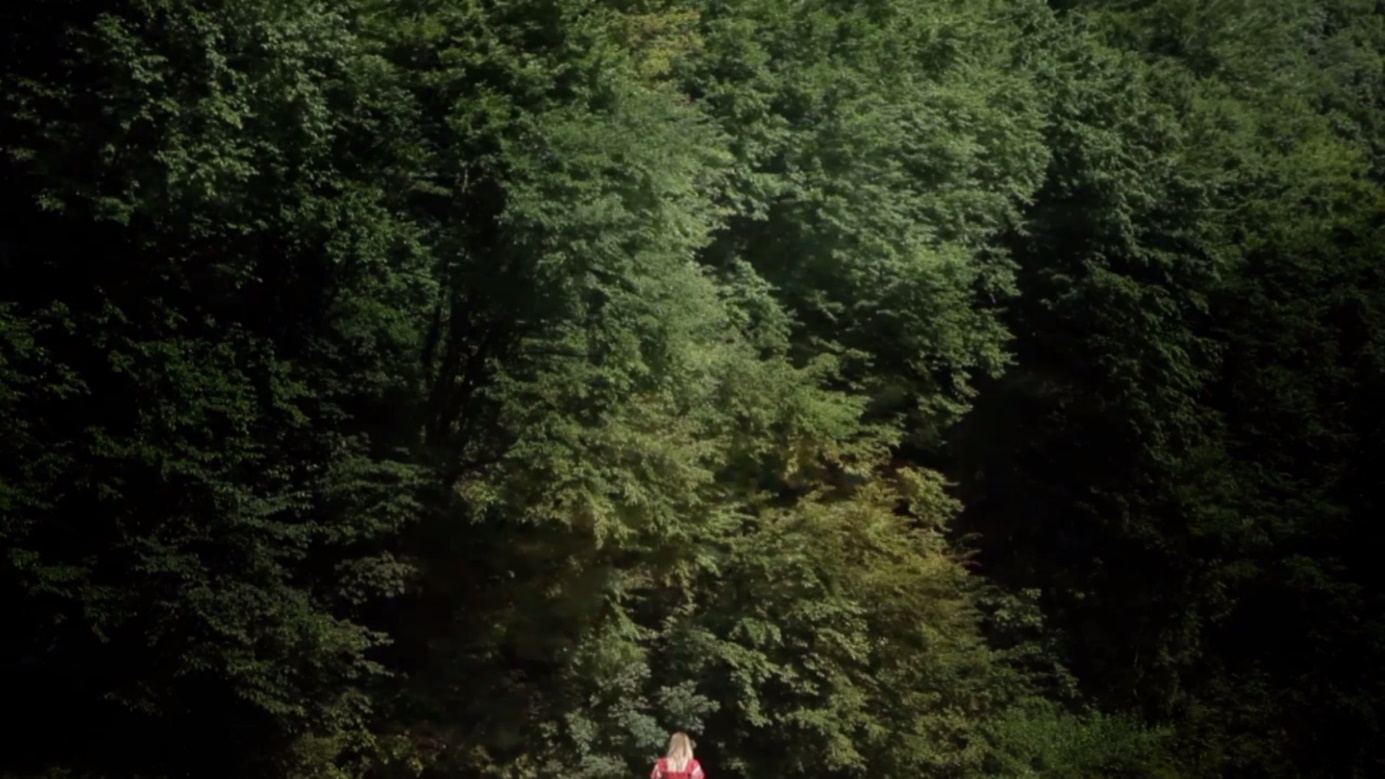 Nikica Zdunić, 3.godina BA Filmske i TV režija26.travanj 2016., ZagrebSanja je portretni dokumentarni film koji vizualizira unutarnji svijet snova i sumnja u sebe jednedizajnerice. Ispreplitanjem motiva iz njenog života, šume i mora racionalni svijet pod neoštrimobjektivom postaje vizualizacija unutarnjeg svijeta. Nasuprot unutarnjem svijetu u samoj sredini filma, uz veliku dubinsku oštrinu vidimo racionalni svijet Sanjine radionice i njen proces obrade drva od sirovine do dizajniranog produkta. Sanjin glas nas od početka prati u off-u i podcrtava vizulaizaciju unutarnjeg, dok prizorni zvuk bučne pile kao da reže realizam u kojem je uhvaćena.Pod mentorstvom profesora Gorana Devića u sklopu kolegija Filmska režija IIB dok. priprema zadatak je bio napraviti portretni dokumentarni film pa izboru studenta. Film smo mogli snimati s tehnikom po našem odabiru, kao i sa suradnicima koje mi kao redatelji možemo odabrati. Film je se snimao od 5.travnja do 7. rujna 2015. Nakon što se je snimanje prošlo montiralo se još 4 mjeseca. Budžet koji sam imala na raspolaganju je bio 500 kn, što se ispostavilo kao nedovoljno za film ovakve kvalitete. Film je dobio odličnu ocjenu (5) na ispitu. Opće  informacije: SanjaHrvatska
2016, 9' 56'' Režija:
Nikica ZdunićScenarij:
Nikica ZdunićKamera:
Nikica Zdunić, Mario Pućić, Karla JurićMontaža:
Denis GolenjaProducenti:
Tajana Bakota, Nikica ZdunićProdukcija:
ADU – Akademija dramske umjetnosti Zagreb, Kinoklub ZagrebGledano na količinu uloga koje sam preuzela na sebe, smatram da je ovo ponajviše moj autorski radi.Film je bio plasiran u regionalnoj konkurenciji ZagrebDOX-a, međunarodni filmski festival dokumentarnog filma u Zagrebu.  Ne samo da je rjetkost da se studentski film natječe u konkurenciji na tako prestižnom festivalu, nego je film dobio od žirija posebnu napomenu. Film:https://vimeo.com/139804095Šifra: rottarica